Uchwała Nr ....................
Rady Miejskiej w Sulechowiez dnia .................... 2024 r.w sprawie ustalenia zasad wypłacania diet dla radnych i sołtysów Gminy SulechówNa podstawie art. 25 ust. 4, 6 i 8 i art. 37b ust. 1 ustawy z dnia 8 marca 1990 r. o samorządzie gminnym (Dz. U. z 2023 r. poz. 40), § 3 pkt 2 Rozporządzenia Rady Ministrów z dnia 27 października 2021 r. w sprawie maksymalnej wysokości diet przysługujących radnym (Dz.U. poz. 1974) uchwala się, co następuje:§ 1. 1. Ustala się następujące wysokości miesięcznych diet dla radnych liczonych od maksymalnej miesięcznej wysokości diety radnego przez którą rozumie się 75 % z 2,4-krotności kwoty bazowej określonej w ustawie budżetowej dla osób zajmujących kierownicze stanowiska państwowe na podstawie przepisów ustawy z dnia 23 grudnia 1999 r. o kształtowaniu wynagrodzeń w państwowej sferze budżetowej oraz o zmianie niektórych ustaw (Dz. U. z 2022 r. poz. 1533, 2666):1) dla Przewodniczącego Rady Miejskiej w Sulechowie - 65 % maksymalnej miesięcznej wysokości diety,2) dla Wiceprzewodniczących Rady Miejskiej w Sulechowie - 50 % maksymalnej miesięcznej wysokości diety,3) dla Przewodniczących komisji - 45 % maksymalnej miesięcznej wysokości diety,4) dla radnych będących członkami 2 i więcej komisji - 40 % maksymalnej miesięcznej wysokości diety,5) dla radnych będących członkami 1 komisji - 35 % maksymalnej miesięcznej wysokości diety,6) dla radnych nie będących członkami komisji - 20 % maksymalnej miesięcznej wysokości diety.2. Przez komisje należy rozumieć stałe lub doraźne komisje Rady.3. Radnemu pełniącemu więcej niż jedną funkcję przysługuje jedna dieta wynikająca z pełnionych funkcji w najwyższej wysokości spośród określonych w ust. 1.4. Zryczałtowana dieta przysługuje proporcjonalnie do okresu sprawowania przez radnego funkcji w danym miesiącu.§ 2. 1. Za każdą nieusprawiedliwioną nieobecność radnego na sesji rady wysokość diety ustalona stosownie do postanowień § 1 podlega zmniejszeniu o 20%.2. Za każdą nieusprawiedliwioną nieobecność radnego na posiedzeniu komisji wysokość diety ustalona stosownie do postanowień § 1, podlega zmniejszeniu w ten sposób, że liczbę 20 dzieli się przez ilość posiedzeń komisji w danym miesiącu, w których radny będąc członkiem był obowiązany uczestniczyć i mnoży się przez liczbę nieusprawiedliwionych nieobecności radnego na posiedzeniach tych komisji. Uzyskany wynik wyraża procentową wysokość, o którą dieta podlega zmniejszeniu.3. Nieobecność radnego na sesji rady lub na posiedzeniu komisji zostaje usprawiedliwiona przez przewodniczącego rady w następujących przypadkach:1) przedłożenia kopii zaświadczenia lekarskiego o chorobie bądź pobycie w szpitalu albo innej placówce o podobnym charakterze w celach leczniczych,2) jednoczesnych obrad więcej niż jednej komisji, których radny jest członkiem i był obecny na jednej z nich,3) delegacji służbowej z ramienia rady bądź udziału w innej komisji powołanej przez burmistrza,4) przedłożenia kopii delegacji służbowej z zakładu pracy w przypadku zwołania sesji nadzwyczajnej,5) przedłożenia zaświadczenia o zdarzeniu losowym, co do którego przysługuje urlop okolicznościowy zgodnie z Kodeksem pracy.4. Nieobecność może być usprawiedliwiona przez przewodniczącego rady miejskiej również w innych przypadkach niż wymienione w ust. 3 na pisemny wniosek radnego.5. Nieobecność przewodniczącego rady na sesji lub posiedzeniu komisji usprawiedliwiana jest na zasadach określonych w ust. 3 i 4 przez jednego z wiceprzewodniczących.6. Podstawą do stwierdzenia obecności radnego na sesji lub komisji jest lista obecności, podpisana przez radnego i potwierdzona przez prowadzącego obrady w przypadku sesji oraz prowadzącego obrady komisji w przypadku posiedzenia komisji rady.§ 3. Ustala się zryczałtowaną miesięczną dietę dla sołtysa, bez względu na ilość sesji rady w danym miesiącu, w wysokości 20 % z maksymalnej miesięcznej wysokości diety radnego rozumianej jako 75 % z 2,4-krotności kwoty bazowej określonej w ustawie budżetowej dla osób zajmujących kierownicze stanowiska państwowe na podstawie przepisów ustawy z dnia 23 grudnia 1999 r. o kształtowaniu wynagrodzeń w państwowej sferze budżetowej oraz o zmianie niektórych ustaw (Dz. U. z 2022 r. poz. 1533, 2666).§ 4. Diety radnych i sołtysów są wypłacane:1) przelewem na rachunek bankowy wskazany przez radnego, do dnia 12 następnego miesiąca na podstawie wykazu obecności,2) przelewem na rachunek bankowy wskazany przez sołtysa, do dnia 12 następnego miesiąca.§ 5. Traci moc uchwała nr 0007.114.2011 Rady Miejskiej w Sulechowie z dnia 20 września 2011 r. w sprawie ustalenia zasad wypłacania diet dla radnych i sołtysów Gminy Sulechów zmieniona uchwałą nr 0007.20.2014 Rady Miejskiej w Sulechowie z dnia 30 grudnia 2014 r., uchwałą nr 0007.53.2015 Rady Miejskiej w Sulechowie z dnia 17 marca 2015 r., uchwałą nr 0007.493.2018 Rady Miejskiej w Sulechowie z dnia 20 lutego 2018 r., uchwałą nr 0007.181.2019 Rady Miejskiej w Sulechowie z dnia 17 grudnia 2019 r. i uchwałą nr 0007.441.2021 Rady Miejskiej w Sulechowie z dnia 21 grudnia 2021 r. o zmianie uchwały w sprawie ustalenia zasad wypłacania diet dla radnych i sołtysów Gminy Sulechów.§ 6. Uchwała wchodzi w życie po upływie 14 dni od dnia ogłoszenia w Dzienniku Urzędowym Województwa Lubuskiego.
UzasadnienieNa podstawie analizy wyroków sądów administracyjnych (w tym zwłaszcza Naczelnego Sądu Administracyjnego1) ) w sprawie uchwał dotyczących diet radnych samorządowych2) , należy uznać, że uchwały te są aktami prawa miejscowego (zawierają w ocenie sądów normy generalne i abstrakcyjne), a zatem warunkiem wejścia w życie jest ich ogłoszenie w wojewódzkim dzienniku urzędowym.Zgodnie z powyższym organ nadzoru wskazał pismem znak: NK-I.40.61.2023.ASzc z dnia 27 września 2023 r., że przepis dotyczący ich wejścia w życie powinien być właściwy dla aktów prawa miejscowego3) .Należy wskazać także, że Naczelny Sąd Administracyjny analogiczne stanowisko zajął odnośnie uchwał w sprawie diet sołtysów4) .Jednocześnie z uwagi na fakt, że tego typu uchwały nie były dotychczas ogłaszane w Dzienniku Urzędowym Województwa Lubuskiego (nie były one uznawane za akt prawa miejscowego), zasadne jest podjęcie w takim przypadku nowej uchwały, a nie dokonywanie nowelizacji – dzięki czemu uniknie się niepożądanej sytuacji, że w urzędowym publikatorze ogłoszona będzie wyłącznie uchwała zmieniająca.Reasumując, podjęcie przedmiotowej uchwały jest konieczne i zasadne.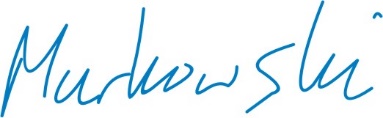 Projektz dnia 5 stycznia 2024 r.Zatwierdzony przez .........................